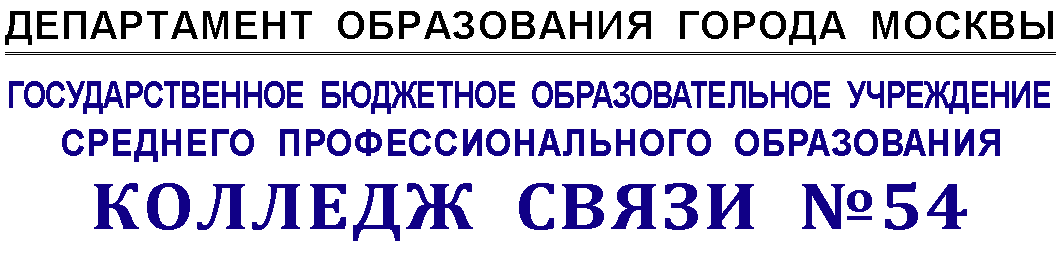 МЕТОДИЧЕСКИЙ ПАСПОРТПреподавателя  Акопян Нины Левоновны                                                          (фамилия, имя отчество)ВведениеМетодический паспорт преподавателя/мастера предназначен для мониторинга индивидуальной педагогической деятельности. Методический паспорт заполняется и пополняется информацией преподавателем/мастером, контроль за своевременным заполнением возлагается на председателя цикловой комиссии/заведующим отделением. За достоверность информации, указанной в паспорте, отвечает непосредственно сам преподаватель/мастер. Хранится паспорт в методическом кабинете  и на личной электронной страничке преподавателя/мастера. Досье преподавателя кроме методического паспорта, должно содержать: анализы уроков (и выписка из протокола) отчет о работе преподавателя за год,отчет о стажировке. Вводится в действие паспорт с сентября 2012 года, пополняется информацией ежегодно, далее происходит замена листов, где информация считается устаревшей. Проверяется паспорт на наличие данных  перед смотром цикловых комиссий. Аккуратное и своевременное ведение записей в паспорте является обязательным для каждого преподавателя/мастера.После увольнения  преподавателя, методический паспорт хранится в методическом  кабинете в течение 1 года.1. ОБЩИЕ СВЕДЕНИЯ(раздел содержит информацию о преподавателе/мастера  для оформления документов по месту требования. При заполнении данного раздела необходимо воспользоваться информацией отдела кадров колледжа).Фамилия, имя, отчество Акопян Нина ЛевоновнаСведения об образовании: какое образовательное учреждение закончил Ереванский орд.  Трудового Красного знамени  гос. университет . когда (указать год окончания) - 1982специальность «Прикладная математика ».квалификация    математикаНаличие педагогического образования: Омский государственный пед.университеткогда (указать год окончания)  2001г.Наличие наград, почетных  званий, ученой степени, почетных грамот Департамента образования, Министерств свидетельство, диплом 3 степени -2012г.Должность:  Преподаватель – с 01.09.2004г указать дату назначения на данную должностьС какого года работает в колледже  2014г.Преподаваемые дисциплины, профессиональные модули / виды практик: Являюсь преподавателем цикловой комиссии   общеобразовательной и естественно- научноДругие дополнительные сведения2. СВЕДЕНИЯ  О ПОВЫШЕНИИ КВАЛИФИКАЦИИ, ПОДГОТОВКЕ И ПЕРЕПОДГОТОВКЕ(в данном  разделе отображается информация о повышении квалификации и стажировках преподавателя за  последние пять лет с указанием даты последней аттестации. Вносится название учреждения, в котором проходили курсы, фиксируются данные из документа, подтверждающего прохождение повышение квалификации).Квалификационная категория  (разряд) первая категория (13 разряд)Дата последней аттестации  29.04.2010г.Прохождение курсов повышения квалификации и стажировок3. участие преподавателя в городских, всероссийских И МЕЖДУНАРОДНЫХ мероприятиях 4.Организация и проведение общеколледжных мероприятий(такие как день открытых дверей, посвящение в студенты, форумы, день учителя, День Победы и др. мероприятия, проводимые в колледже)6. Открытые уроки, проведенные преподавателем(раздел отражает ежегодные данные об открытых уроках и уроках на производстве, проведенных преподавателем на протяжении пяти лет).7. ПЕРЕЧЕНЬ ПУБЛИКАЦИЙ,  ПЕЧАТНЫХ ИЗДАНИЙ(статьи в специализированных журналах, газетах, интернет – сообществах и другие публикации)8. Разработка учебно-программной документации,  дидактических и методических материалов (перечень, рабочих программ, выполненных и разработанных преподавателем, рабочих тетрадей, УМК, сценариев и положений).20112012201320142015Стаж работы в колледже (на 1сентября): Общий трудовой стаж30Педагогический стаж25Стаж по специальности  152011-2013 уч.год2013-2014 уч.год2014-2015 уч.год2015-2016 уч.годМатематика -информатикаМатематика-информатикаматематикаГод(такие,  как заведование центром, отделением, кабинетом, лабораторией, председательство в цикловой комиссии, кураторство  и др.)№ п/пгодСроки прохожденияНаименование образовательного учреждения (подразделения) дополнительного профессионального образованияНаименование проблемы, темы, программы дополнительного профессионального образованияДлительность (количество часов)1.201410.11.2014-10.12.2014Автономная некоммерческая организация дополнительного профессионального образования  «Инновационный образовательный центр повышения квалификации и переподготовки «Мой университет«Урок математики, формирующий универсальные учебные действия»72 часаВыдан __удостоверение_       №_19-3-12    серия ___ от 10.12.2014_________         подтверждающий документ                                                                               указать дату выдачиВыдан __удостоверение_       №_19-3-12    серия ___ от 10.12.2014_________         подтверждающий документ                                                                               указать дату выдачиВыдан __удостоверение_       №_19-3-12    серия ___ от 10.12.2014_________         подтверждающий документ                                                                               указать дату выдачиВыдан __удостоверение_       №_19-3-12    серия ___ от 10.12.2014_________         подтверждающий документ                                                                               указать дату выдачиВыдан __удостоверение_       №_19-3-12    серия ___ от 10.12.2014_________         подтверждающий документ                                                                               указать дату выдачиВыдан __удостоверение_       №_19-3-12    серия ___ от 10.12.2014_________         подтверждающий документ                                                                               указать дату выдачи№ п/пДатаНазвание мероприятияТема работыМесто проведенияРезультаты30.12.2013«V Всероссийская олимпиада  по математике «Мозговой штурм»Центр научной мысли  г. ТаганрогДиплом20.03.2014Всероссийский дистанционный конкурс по математике   Республика БеларусьДиплом I и III местоБлагодарственное письмо15.05.2014Международный дистанционный конкурс  по математике «Новый урок»Республика БеларусьБлагодарственное письмо  свидетельство1.10.2014Участие в 8 –ом международном конкурсе «Занимательная математика»Омсксертификат26.Ноябрь 2014Открытие странички на сайте сетевых образовательных сообществ «Открытый класс» Сетевые образовательные ресурсыОткрытая страничкаhttp://www.openclass.ru/my_page24.12.2015Участие  IV Всероссийской дистанционной игре-конкурса «Единство формул и пера»Красноярсксвидетельство26.01.2015ЦЕНТР СОВРЕМЕННЫХ ОБРАЗОВАТЕЛЬНЫХ ТЕХНОЛОГИЙ Всероссийские (с международным участием) творческие конкурсыТуласертификат29.01.2015Участие на мастер-класс «Методика разработки учебного занятия в рамках проекта “Урок в Москве”»Москва16.02.2015Участие в конкурсе «Лучший интерактивный урок»москва№ п/пДатаНазвание мероприятияТема работыМесто проведенияИтоги 111 ноября 2014г.Декада общеобразовательных  дисциплин : Открытый урок: «Виды призмы .  Площадь поверхности призмы»ГБОУ СПО «Колледж связи №54»Методическая разработка227. ноября 2014г. Декада естественно научных дисциплин : Олимпиада по дисциплине «Математика»ГБОУ СПО «Колледж связи №54»Дипломы1 место2 место3 место38.12.2014гДекада естественно научных дисциплин : Открытый урок: Площадь поверхности  и объем  цилиндра ГБОУ СПО «Колледж связи №54»Методическая разработка20.02.2015Внеаудиторное мероприятие «Турнир знаний»  по математике и информатикеГБОУ СПО «Колледж связи №54»рецензия16.02.2015Участие в конкурсе «Лучший интерактивный урок»ГБОУ СПО «Колледж связи №54»5. Сведения об участии студентов в семинарах, конкурсах, научно-практических конференциях (руководство научно-исследовательской работой студента, подготовка преподавателем студента к участию в конкурсе, семинаре)5. Сведения об участии студентов в семинарах, конкурсах, научно-практических конференциях (руководство научно-исследовательской работой студента, подготовка преподавателем студента к участию в конкурсе, семинаре)5. Сведения об участии студентов в семинарах, конкурсах, научно-практических конференциях (руководство научно-исследовательской работой студента, подготовка преподавателем студента к участию в конкурсе, семинаре)5. Сведения об участии студентов в семинарах, конкурсах, научно-практических конференциях (руководство научно-исследовательской работой студента, подготовка преподавателем студента к участию в конкурсе, семинаре)5. Сведения об участии студентов в семинарах, конкурсах, научно-практических конференциях (руководство научно-исследовательской работой студента, подготовка преподавателем студента к участию в конкурсе, семинаре)4 1 октября2014г.  VIII Международный конкурс «Занимательная математика»Г. ОмскСертификат512 декабря 2014IV Всероссийская дистанционный конкурс «Единство формул и пера. Красноярск Сертификаты№ п/пДата ДисциплинаТема Цель урокаГруппаМесто проведения111.11.2014 г.математикаВиды призмы площадь поверхности призмырассмотреть виды призмы, ввести понятие площади поверхности призмы.	2МЦ-1ГБОУ СПО «Колледж связи №54»28.12.2014г.Математика Площадь поверхности  и объем  цилиндраСистематизирование и обобщение тему цилиндр;Решение задач по теме цилиндр2НК-1ГБОУ СПО «Колледж связи №54»3февральМатематика-информатика «Калейдоскоп знаний»Внеаудиторная  мероприятиявсеГБОУ СПО «Колледж связи №54»№ п/пГод изданияТемаНазвание сборника, издания12Ноябрь 2011Компетентный подход: межпредметные связи в формировании готовности студентов будущей профессиональной деятельности5 международная научно-методическая конференция Методы и средства подготовки конкурентоспособных специалистов: теория и практика.2012«Золотая пропорция в фигуре и одежде»Формула успеха материалы областной научно-практической конференции по математике2014г.Участник 2  международной  научно-практической конференцииИнновационные тенденции развития системы образования/Чебоксары/2014г.Открытие странички на сайте сетевых образовательных сообществ «Открытый класс» http://www.openclass.ru/my_page_allМарт 2015Здоровье –формула будущегоВсероссийский дистанционный конкурс работников образования "Лучшая методическая разработка"Центра педагогического мастерства «Новые идеи». 26.01.2015«Лучший урок с применением ИКТ»Сборник издании «Вестник образовании, науки и техники»№ п/пГод разработкиТемаВид методической разработки25.12.2011Методические рекомендации по разделу 8 «Интеграл и его приложения методическое указание для самостоятельных и контрольных работ26.10.2012Создание конспект лекций по дисциплине  «Информатика и ИКТ»Методический комплект 2012-2013Дидактические материалы по математике и информатикеКарточки, практические работы2.11.2012 «Призма, элементы, площадь поверхности»презентация2.10. 2013Рабочая программа по дисциплине «Математика» для специальности 100701 Коммерция (по отраслям)Рабочая программа12.10. 2013	2013Рабочая программа по дисциплине «Информатика и ИКТ в профессиональной деятельности» для специальности 100124«Стилистика и искусство визажа»Рабочая программа10 ноябрь 2013Практические задания по дисциплине «Информатика и  ИКТ»Разработка практических работ2.10.2014Площадь поверхности  и объем  цилиндраМетодическая разработка учебного занятия по математике, презентация25.10.2014Виды призмы. Площадь поверхности призмыМетодическая разработка учебного занятияпрезентация20.10.2014по разделу «Комплексные числа»Методическая разработка учебного занятия2014внеаудиторное мероприятие «Формула  знаний»Методическая разработка учебного занятия по математике-информатике с сопровождением презентации2014Самостоятельной работы по теме «Матрица и действия над ними»Методический комплект 2014Создание конспект лекций по дисциплине  «Математика»Методический комплект 2013- 2014 Тема « Конус» и «Цилиндр»презентация2014Работа над методические темы «Проблемно-диалогическое обучение как средство реализации ФГОС на уроке математика»Разработка материала над данной темой2013-2014Олимпиада по «математике»Разработка положении о проведения межколледжной олимпиады среди студентов 13.11.2014Формула будущего-2014Методическая разработка3.01.2015Методическая разработка :презентация к уроку «Виды призмы, Площадь поверхности и объем призмы. Всероссийский Учительский сайт2014-2015Рабочая программа по дисциплине «Математика» для специальности 13.02.07. Электроснабжение (по отраслям)Рабочая программа